RW 19: fout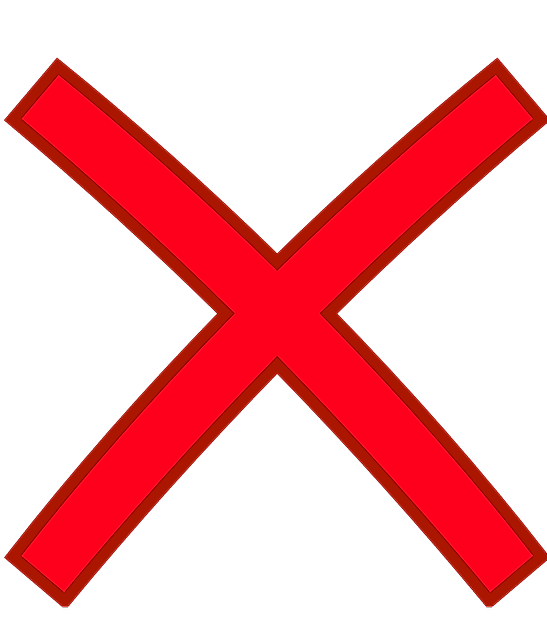 fout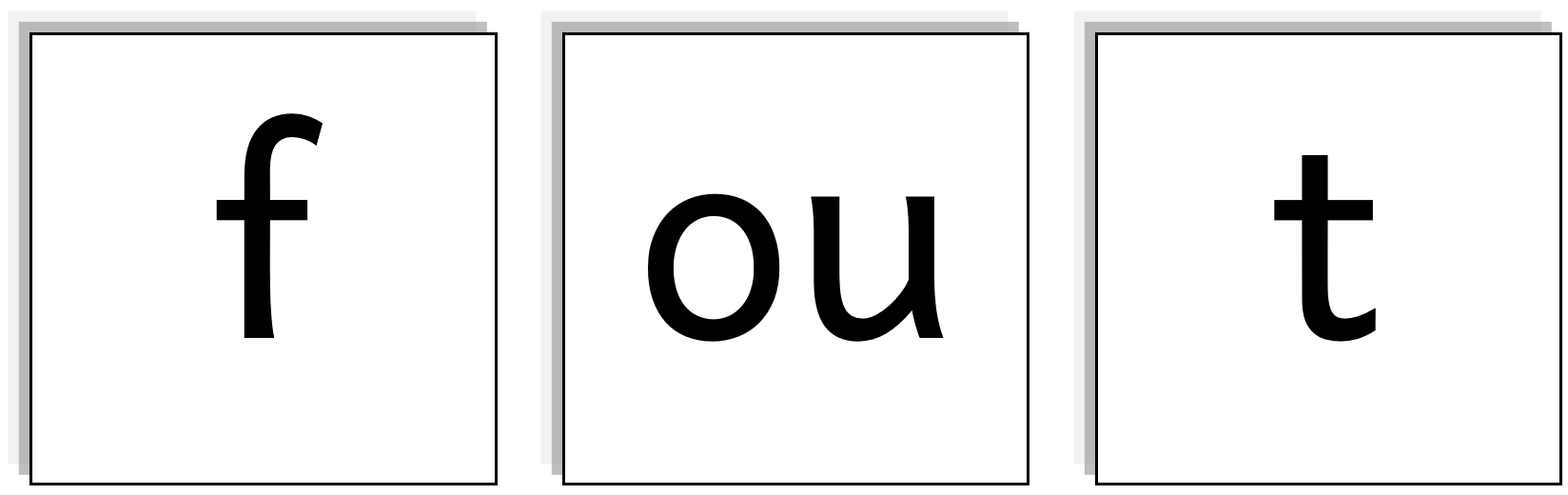 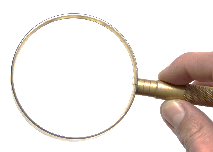 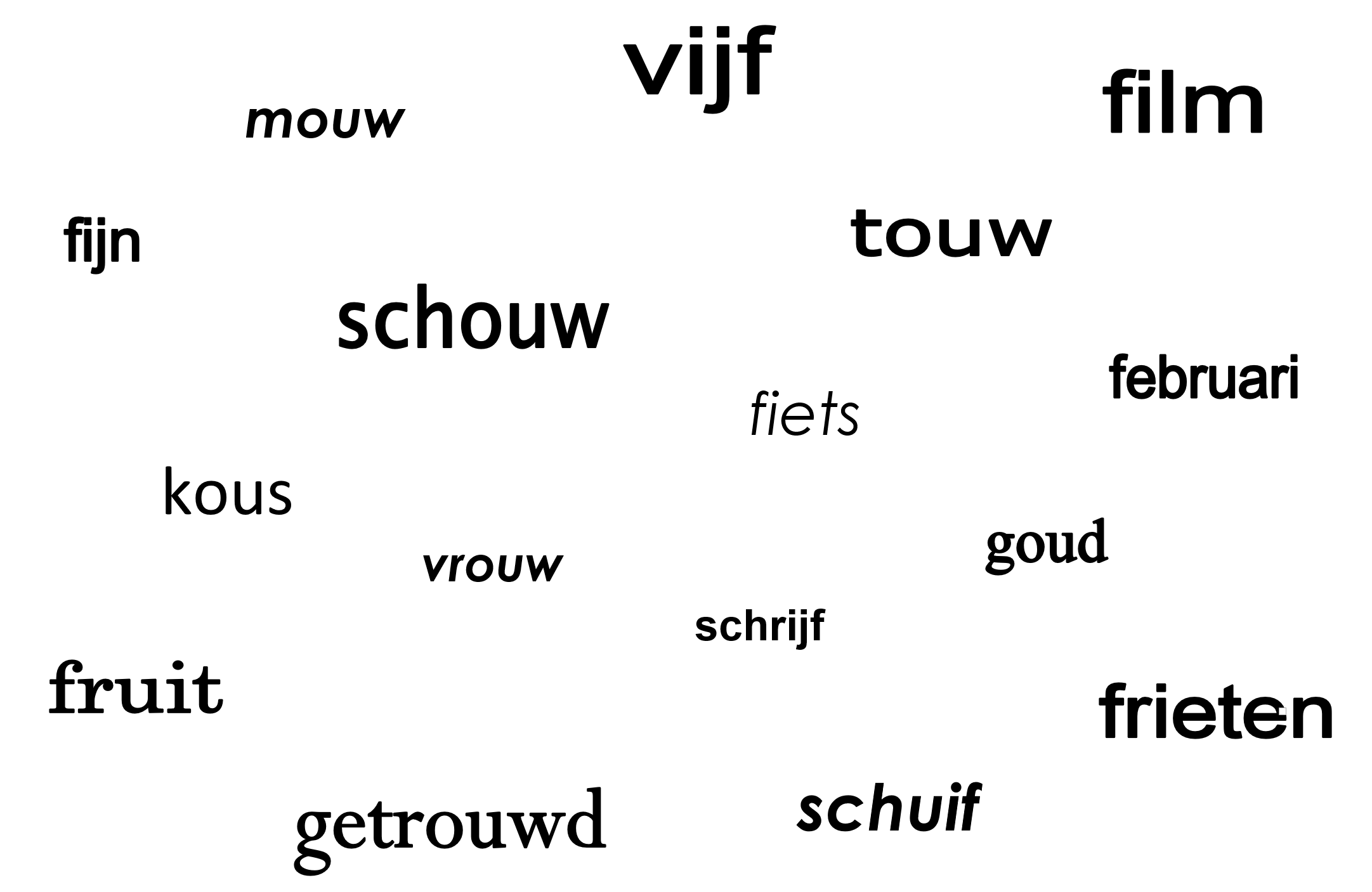 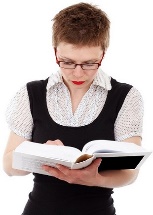 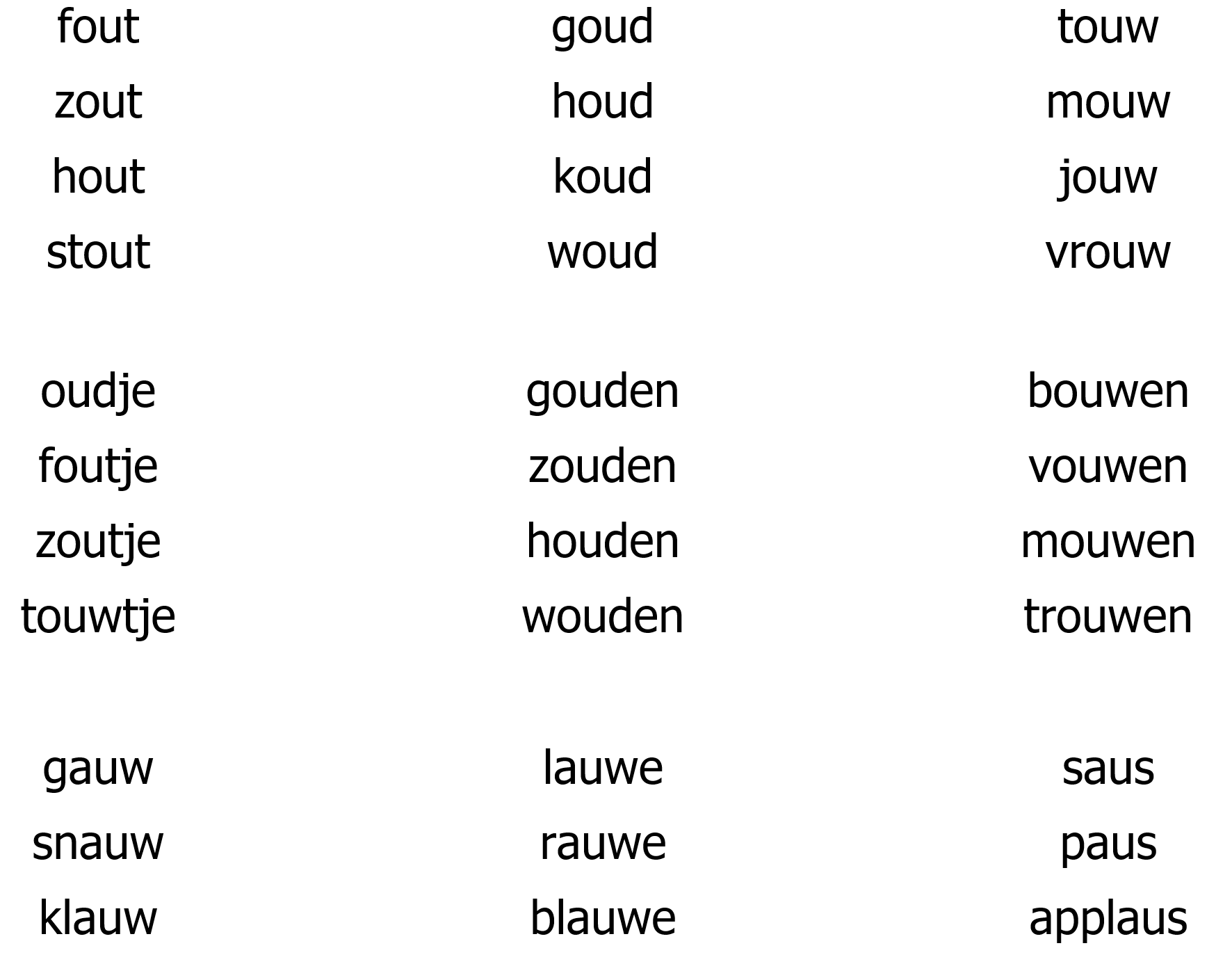 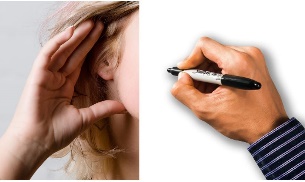 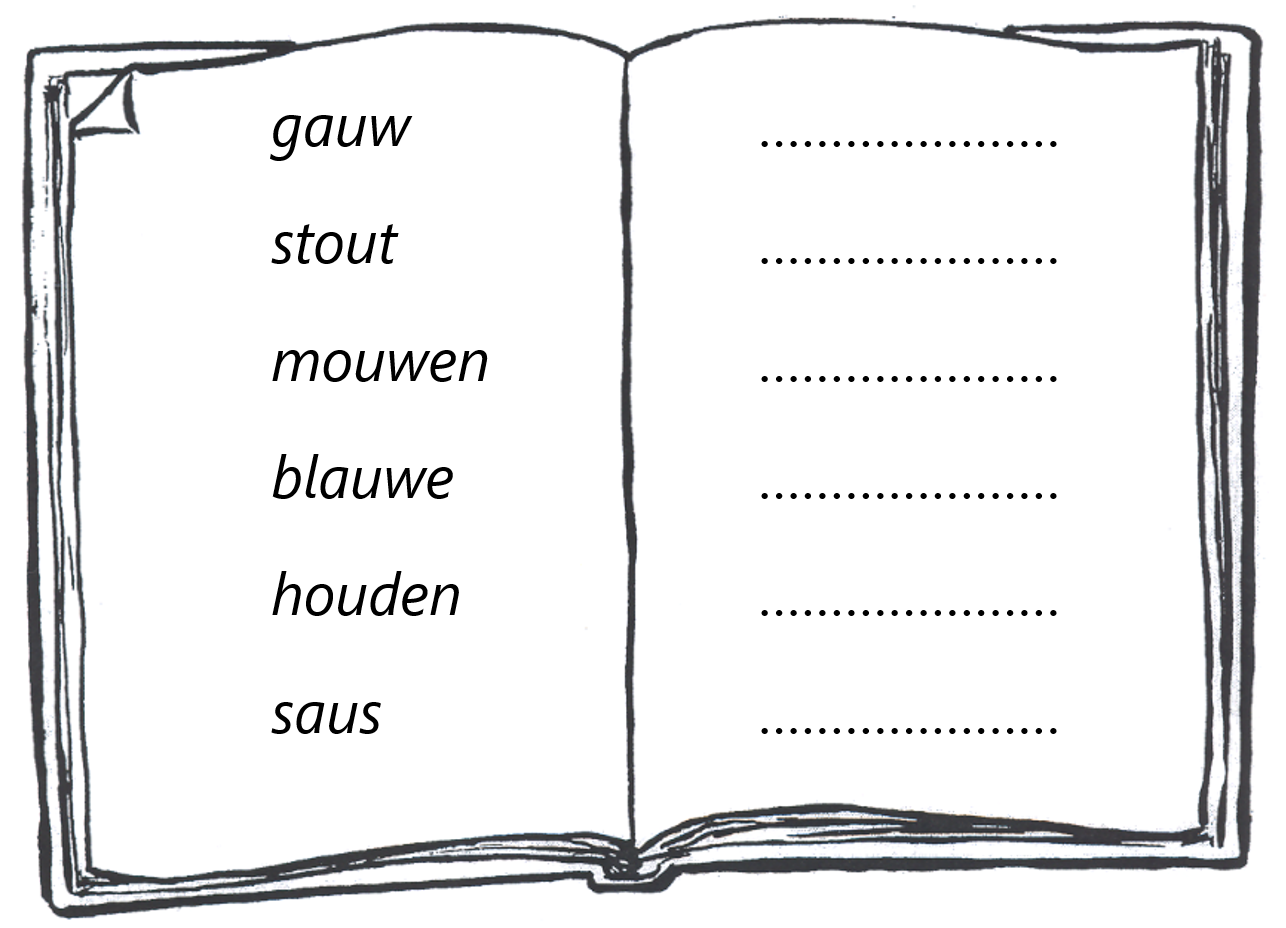 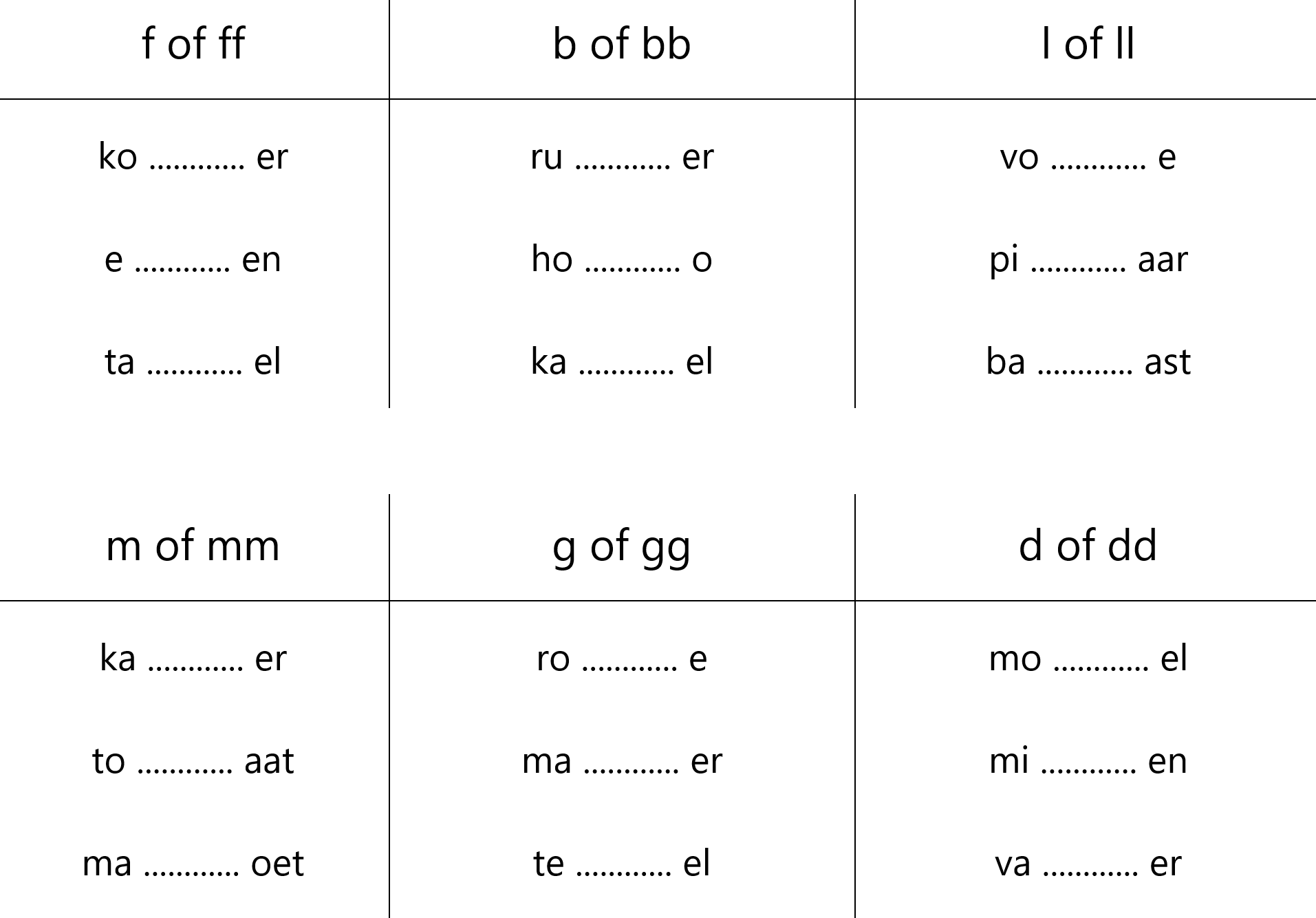 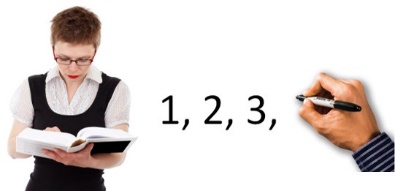 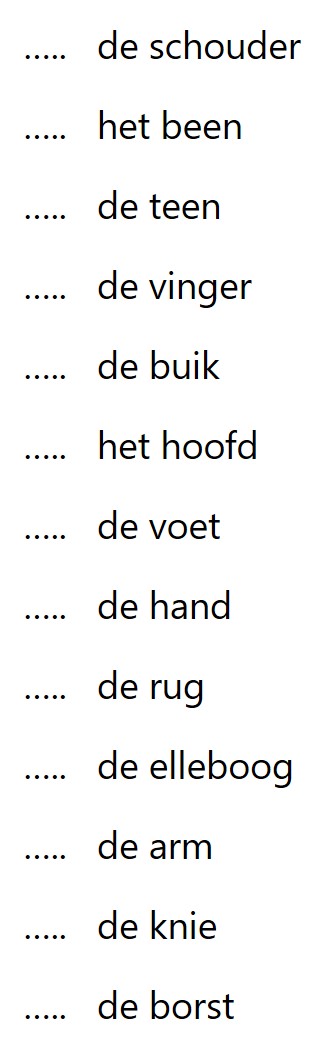 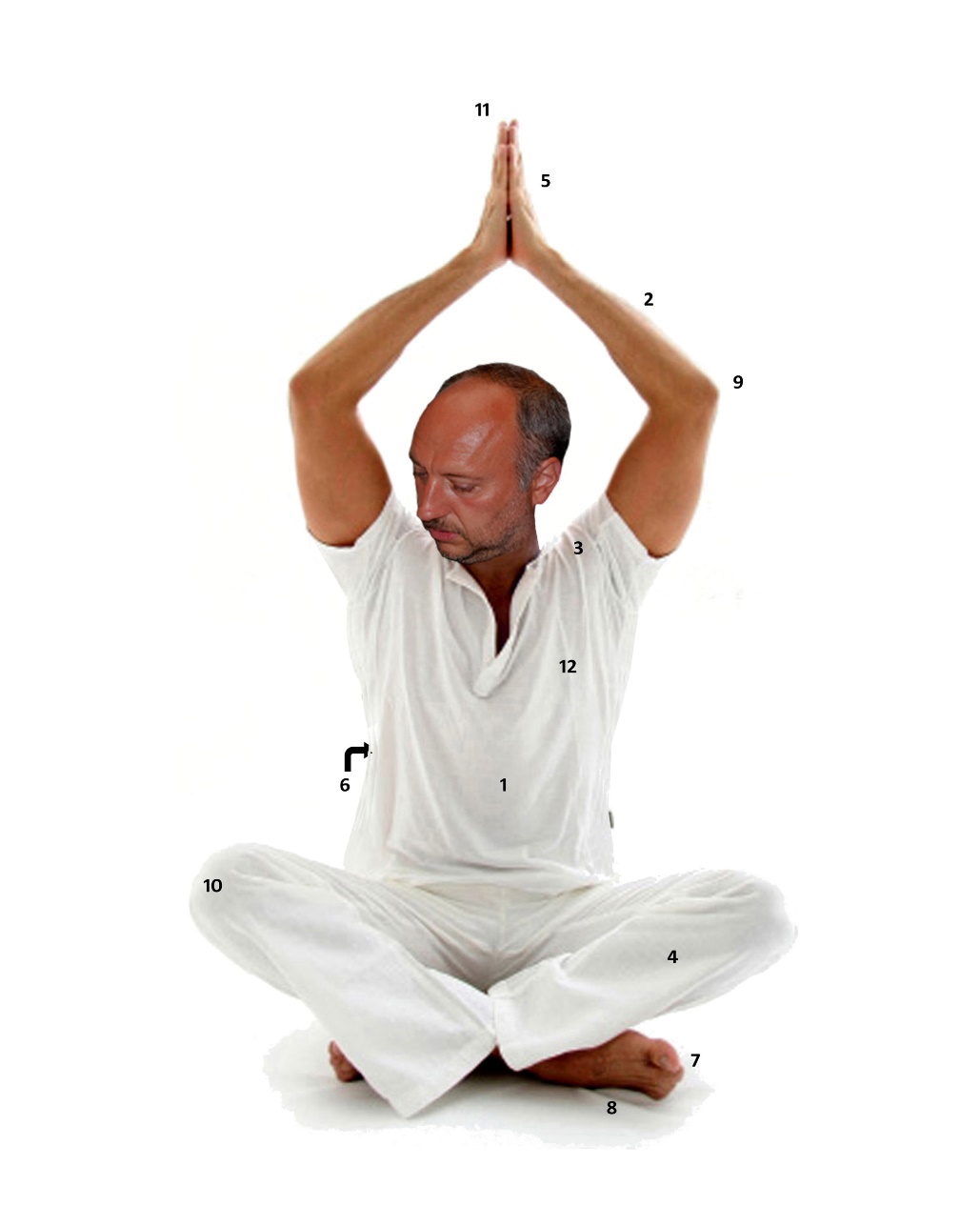 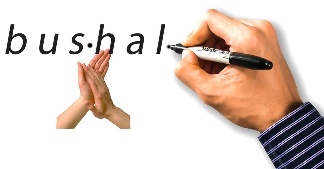 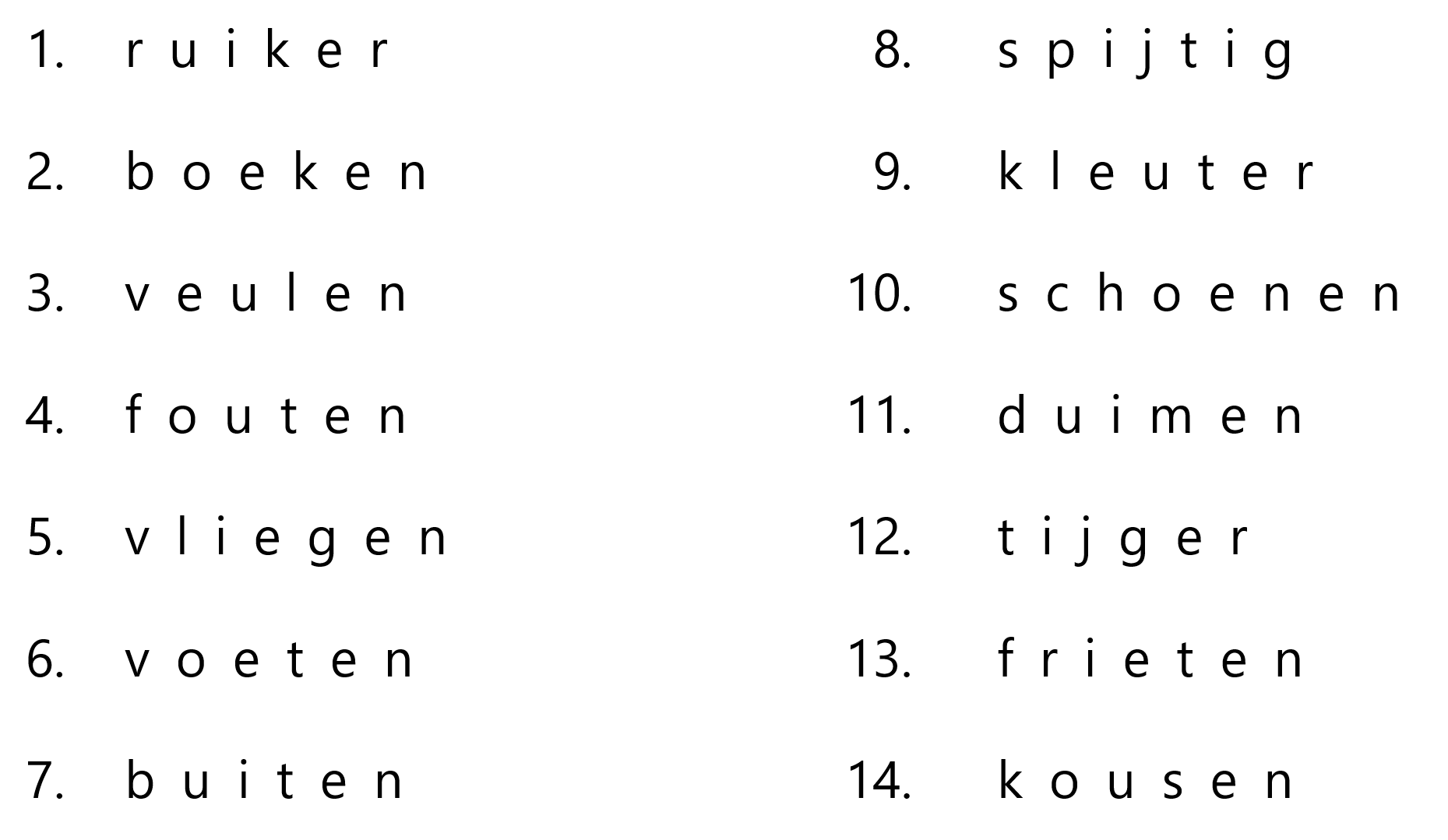 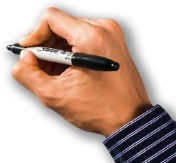 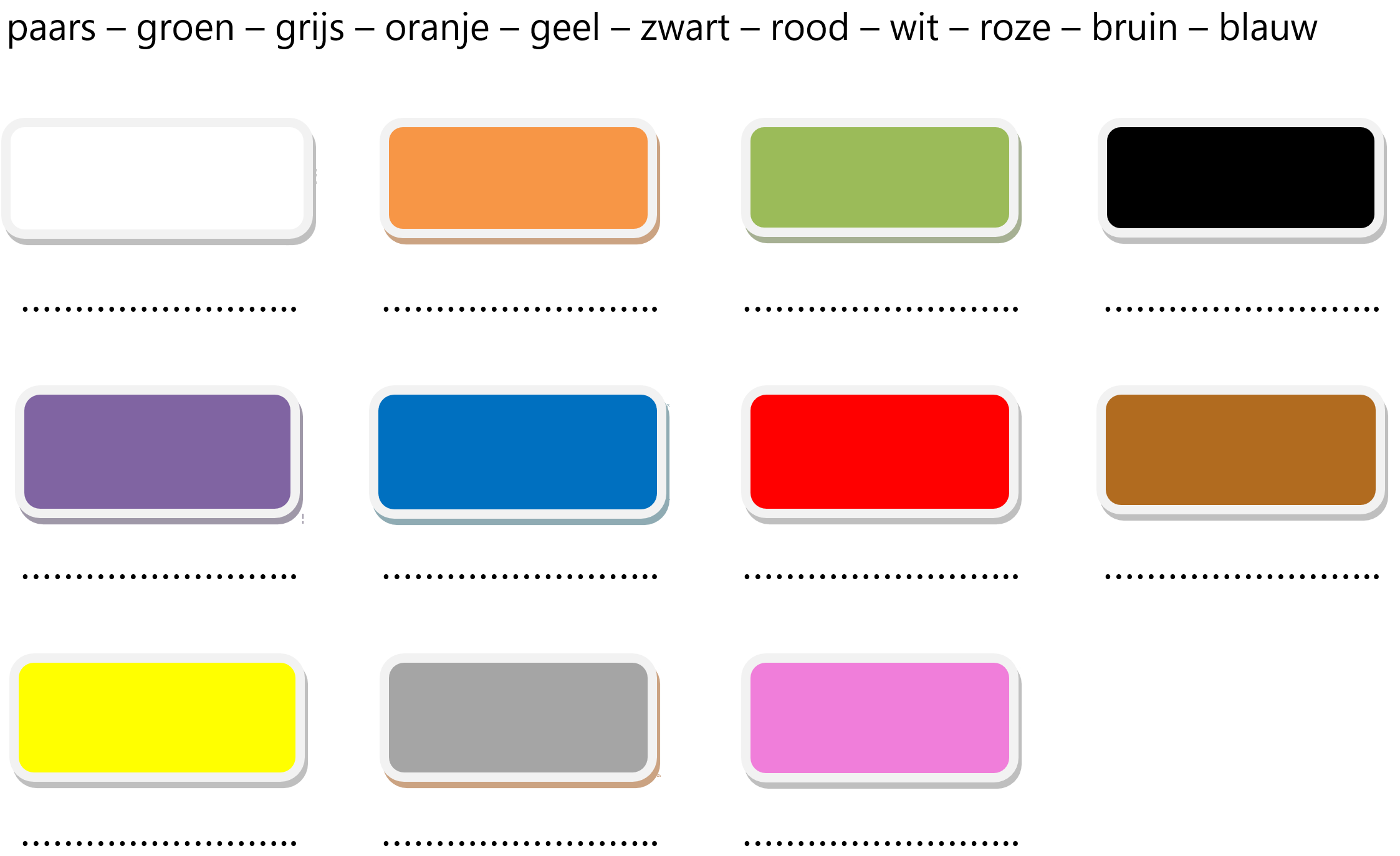 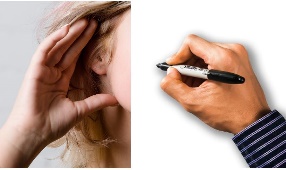 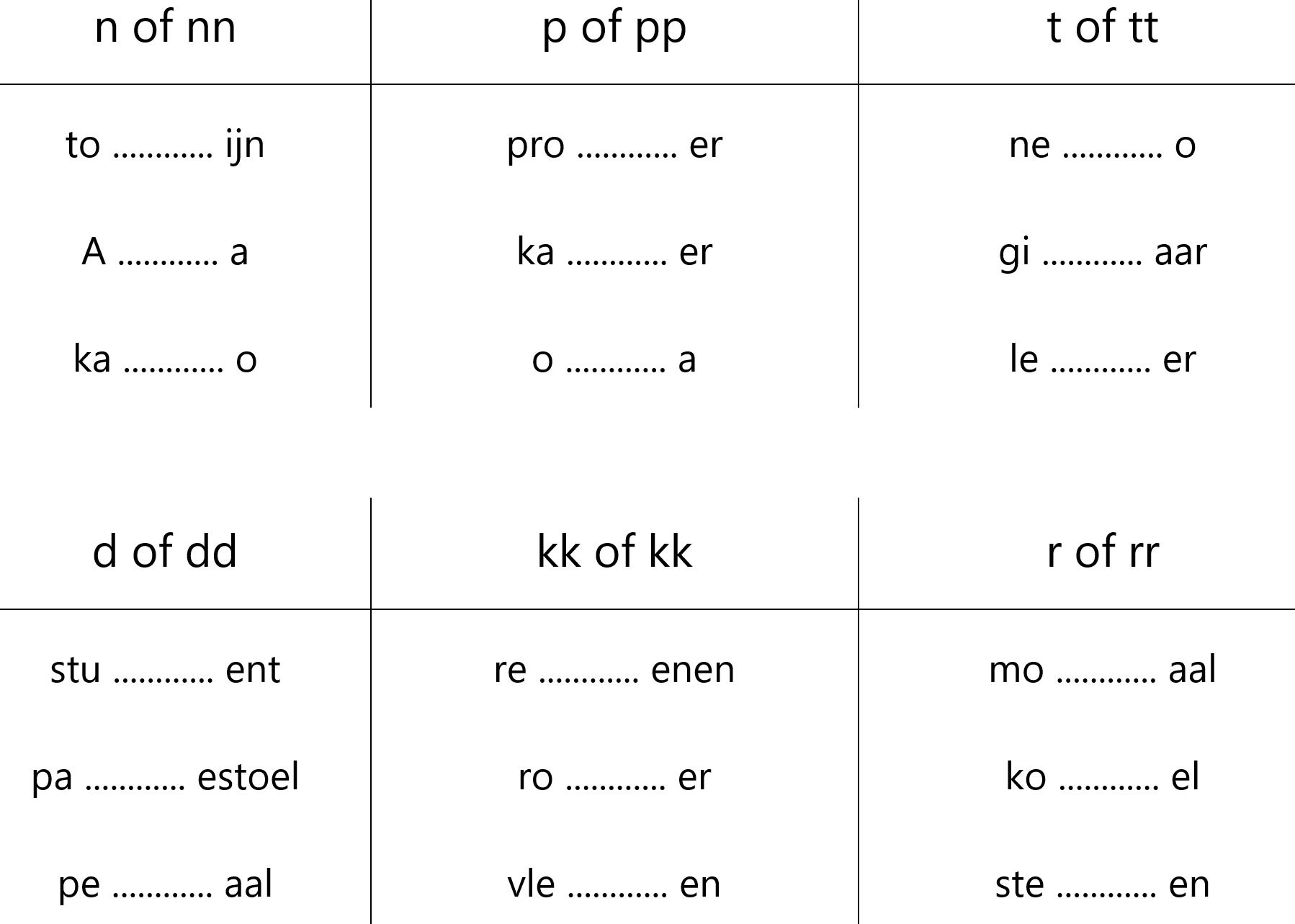 